พ.003/62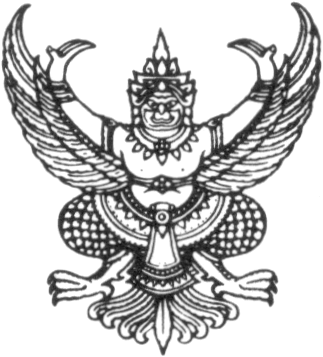  บันทึกข้อความส่วนราชการ  คณะวิศวกรรมศาสตร์  มหาวิทยาลัยธรรมศาสตร์    โทร.                                                                                          .ที่   ศธ 0516.22/                                                                      .วันที่                                                                                                               .เรื่อง รายงานขอความเห็นชอบการกำหนดราคากลางและรายละเอียดคุณลักษณะเฉพาะของพัสดุที่จะซื้อหรือจ้าง (ที่มิใช่งานก่อสร้าง)                                                                                                                                       เรียน   คณบดี / รองคณบดีฝ่ายวางแผน (ผ่านเลขานุการคณะฯ , หัวหน้างานพัสดุ) 		          	ตามคำสั่ง / บันทึกข้อความที่ ศธ 0516.22/-   ลงวันที่...(อ้างอิงตามคำสั่งที่แต่งตั้ง)...คณะวิศวกรรมศาสตร์          ได้แต่งตั้งให้ข้าพเจ้าผู้มีรายนามท้ายนี้เป็นผู้กำหนดราคากลางและรายละเอียดคุณลักษณะเฉพาะของพัสดุที่จะซื้อหรือจ้าง (ที่มิใช่งานก่อสร้าง) รายการ ...........................................จำนวน........ โครงการ  ภายในวงเงินงบประมาณเป็นจำนวนเงินทั้งสิ้น............................บาท (................................................)  โดยใช้เงินงบประมาณจาก (   ) เงินรายได้คณะฯ (   ) เงินกองทุนค่าธรรมเนียมฯ  (   ) งบรายได้แผ่นดิน (    ) อื่นๆ ......................ประจำปีงบประมาณ……… นั้น                      บัดนี้ ได้ดำเนินการจัดทำราคากลางและรายละเอียดของพัสดุแล้วเสร็จเป็นที่เรียบร้อยแล้ว และเห็นควรให้ใช้ราคากลางในราคาที่สืบได้จาก ............................................... เป็นเงินทั้งสิ้น .................................. บาท เป็นฐานข้อมูลที่ใช้ในการอ้างอิงการจัดซื้อจัดจ้างต่อไป โดยมีรายละเอียดตามเอกสารที่แนบท้าย ดังนี้ รายละเอียดคุณลักษณะเฉพาะของพัสดุที่จะซื้อหรือจ้าง  จำนวน ............ แผ่น      ตารางแสดงวงเงินงบประมาณที่ได้รับจัดสรรและราคากลาง (ราคาอ้างอิง) ในการจัดซื้อจัดจ้างที่มิใช่งานก่อสร้าง (แบบ บก.06) จำนวน …..… แผ่น                  	จึงเรียนมาเพื่อโปรดพิจารณาอนุมัติ (ลงชื่อ) ................................................ ผู้กำหนดราคากลาง/รายละเอียดคุณลักษณะเฉพาะ          (................................................) แบบ บก.06ตารางแสดงวงเงินงบประมาณที่ได้รับจัดสรรและราคากลาง (ราคาอ้างอิง)ในการจัดซื้อจัดจ้างที่มิใช่งานก่อสร้าง1. ชื่อโครงการ......................................................................................................................................... 2. หน่วยงานเจ้าของโครงการ.................................................................................................................3. วงเงินงบประมาณที่ได้รับจัดสรร...................................................................................................บาท4. วันที่กำหนดราคากลาง .......................................................................................................................    เป็นเงิน...................................... บาท ราคา/หน่วย (ถ้ามี) ...........................................................บาท5. แหล่งที่มาของราคากลาง (ราคาอ้างอิง)    5.1 .....................................................................................................................................................              5.2 ....................................................................................................................................................    5.3 ....................................................................................................................................................6. รายชื่อเจ้าหน้าที่ผู้กำหนดราคากลาง (ราคาอ้างอิง) ทุกคน     6.1 ....................................................................................................................................................      6.2 ...................................................................................................................................................       6.3 .................................................................................................................................................... ตัวอย่างการกำหนดรายละเอียดคุณลักษณะเฉพาะพัสดุ (ครุภัณฑ์)-------------------------ชื่อครุภัณฑ์   เครื่องพิมพ์เลเซอร์หรือ LED สี แบบ Multifunction ขนาด A3รายละเอียดทั่วไป	1. ลักษณะการใช้งาน :  เพื่อใช้สำหรับงานพิมพ์เอกสาร	2. ..................รายละเอียดทางเทคนิค	1.	เทคโนโลยี : Color Laser หรือ Color Light Emitting Diode (LED.) แบบ All in one หรือ Multifunction (Print, Scan, Copy,Fax)	2.	ขนาดของสื่อที่รองรับ : A3 หรือดีกว่า	3. รองรับงานด้านการพิมพ์  (Print)		3.1. ความเร็วในการพิมพ์ : Color และ Mono ไม่ต่ำกว่า 20 หน้าต่อนาที (ที่ขนาด A4)		3.2. ความละเอียดในการพิมพ์ : ไม่ต่ำกว่าผลคูณของ 600x600 dpi.		3.3. มีหน่วยกลับประดาษอัตโนมัติ    	4. รองรับงานด้านการอ่านข้อมูล (Scan)  และความละเอียดในการอ่านข้อมูล  ไม่ต่ำกว่าผลคูณของ 600x600 dpi. หรือ 1,200 dpi (TWAIN)	5. รองรับงานด้านการทำสำเนาเอกสาร (Copy)		5.1 ทำสำเนาได้ไม่น้อยกว่าครั้งละ 999 แผ่น		5.2 อัตราการย่อ-ขยาย : 25-400% หรือดีกว่า		5.3 รองรับงานด้านการรับ-ส่งโทรสาร (FAX) ที่ระดับสัญญาณสื่อสารไม่ต่ำกว่า 33.6 kbps.	6. หน่วยความจำ : ไม่ต่ำกว่า 512 MB.	7. ถาดบรรจุกระดาษ : รวมไม่น้อยกว่า 450 แผ่น	8. การเชื่อมต่อ : 		8.1. แบบ USB 2.0 port with cable หรือดีกว่า		8.2. 10/100 BASE-TX หรือดีกว่า 	9. หน่วยจ่ายพลังงาน : 220 Volt  50/60 Hz.การรับรองคุณภาพ	1. ผลิตภัณฑ์จะต้องผ่านการรับรองมาตรฐาน ISO ,  FCC หรือเทียบเท่า , UL หรือเทียบเท่า และมาตรฐานสิ่งแวดล้อมหรือเทียบเท่าพร้อมแนบเอกสารรับรองที่สามารถตรวจสอบได้ (รวมถึงกรณี OEM)	2. พัสดุที่เสนอจะต้องมีการรับประกันทุกชิ้นส่วน 1 ปี โดยไม่คิดค่าใช้จ่ายเพิ่มเติมใดๆทั้งสิ้น          อุปกรณ์และคู่มือการใช้งาน	ผู้ขายจะต้องส่งมอบสื่อบันทึกข้อมูล Driver และคู่มือการใช้งาน จำนวน 1 ชุด การเสนอราคา	1. ผู้เสนอราคาต้องแจ้งชื่อเว็บไซต์ของผลิตภัณฑ์ที่เสนอ  ในหน้าที่บรรจุ Software Driver โดยมียี่ห้อและรุ่นตามที่นำเสนอเพื่อประโยชน์ของหน่วยงานอย่างน้อย 1 เว็บไซต์ 	2. ผู้เสนอราคาต้องมีหนังสือแต่งตั้งตัวแทนจำหน่ายจากเจ้าของผลิตภัณฑ์หรือตัวแทนผลิตภัณฑ์อย่างถูกต้องในประเทศไทย	3. ………………………………………………………………(ลงชื่อ)................................................ผู้จัดทำรายละเอียดคุณลักษณะเฉพาะ        (................................................)เรียน คณบดี / รองคณบดีฝ่ายวางแผน (ผ่านเลขานุการคณะฯ) เพื่อโปรดพิจารณาอนุมัติ ให้ใช้ราคากลางดังกล่าว เป็นฐานราคากลางในอ้างอิงของการ    จัดซื้อจัดจ้าง ดังกล่าว  ให้ใช้รายละเอียดและคุณลักษณะเฉพาะที่แนบท้ายนี้เป็นข้อกำหนด         และคุณสมบัติในการจัดซื้อจัดจ้าง ต่อไป   ลงชื่อ ................................................ หัวหน้างานพัสดุ                    (นายอัฐตพงษ์ เทียนขวัญ)                                            วันที่ ............. / .................... / ...............เรียน คณบดี / รองคณบดีฝ่ายวางแผน         เห็นควรอนุมัติตามเสนอ      ลงชื่อ ................................................ เลขานุการคณะฯ                 (นางสุกัญญา ว่องวิกย์การ)        วันที่ ............. / .................... / ...............เรียน คณบดี          เพื่อโปรดพิจารณาอนุมัติ         (    ) อนุมัติ วงเงินงบประมาณไม่เกิน 200,000 บาท       ลงชื่อ .............................................. รองคณบดีฝ่ายวางแผน                                                         (รองศาสตราจารย์ ดร.อิศเรศ  ธุชกัลยา)          วันที่ ............. / .................... / ...............คำสั่ง คณบดี (   ) อนุมัติ และดำเนินการตามเสนอ             ลงชื่อ ......................................................                    (รองศาสตราจารย์ ดร.ธีร เจียศิริพงษ์กุล)                                                                        วันที่ ............. / .................... / ...............